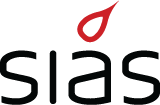 Retningslinjer for tildeling av midler fra SiÅs høsten 2021§1 FormålFormålet med tilskuddet er å stimulere til ny aktivitet blant studentene høsten 2021, slik at nye og gamle studenter får muligheten til en god semesterstart. §2 Hvem kan søke? 
Tilskuddet skal gis til fadderuka, studentorganisasjoner, lag, foreninger, kollektiv, studentfrivilligheten og studentidretten. Søker må ha kontonummer. 
§3 Hva kan man søke støtte til? Tilskudd blir gitt til nye prosjekter som skaper aktivitet blant studentmassen og bidrar til økt studentvelferd. Tilskudd kan bli gitt til kostnader relatert til utvidelse eller endring av eksisterende arrangement og scenarioplanlegging relatert til koronasituasjonen. §4 Krav til søknadFor å søke støtte må søknaden inneholde følgende: Kort om laget/foreningen/kollektivet el.l.Kort om hva laget/foreningen/kollektivet tilfører studentvelferden og hvordan det/den bidrar til aktivitet på campusHvilken aktivitet det søkes støtte tilSøkesummenBudsjett (Totalbudsjett for aktiviteten, og budsjett for søkesummen der det er tydelig hva tilskuddet går til)Beskrivelse av hva arrangementet/aktiviteten skal inneholde: 
- Hvem kan delta- Anslag over hvor mange som kommer til å delta- Hvordan aktiviteten vil bidra til studentmiljøet, til å inkludere og være positivt for   fellesskapet §5 Vurdering av søknaderSøknader vil bli prioritert med utgangspunkt i en helthetsvurdering av de ulike prosjektene. Alle kriteriene må ikke være oppfylt, men det vil bli lagt vekt på hvor mange som er oppfylt i behandlingen av søknadene. Støtte vil bli prioritert til åpne arrangement/prosjekter, eller arrangement/prosjekter som treffer en bred andel av studentmassen, eller er åpen for alle i den målgruppen de henvender seg til (for eksempel alle i et kollektiv, linjeforeninger, foreninger med regional tilknytning etc) . At tiltaket eller prosjektet skaper aktivitet blant studentenOppstartsdato for prosjektet. Prosjekter med oppstart på tidlig høst 2021 vil bli prioritertTiltak/prosjekt relatert til fadderuken kan bli vurdert selv om de ikke direkte oppfyller §3§6 RapporteringRapport for brukte midler skal leveres til SiÅs; marit.raaf@sias.no, senest 1 måned etter arrangementet. Ubrukte midler returneres til SiÅs senest 1 måned etter arrangementet.Rapporten skal inneholde: 
a. 	Informasjon om gjennomføringen av arrangementet og antall deltakereb. 	Regnskap knyttet til prosjektet/tiltaket med dokumentasjon (bilag, faktura, kvitteringer)c. 	Et bilde, eller annen dokumentasjon, fra gjennomføring av prosjektet/arrangementet